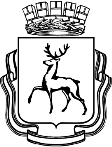 АДМИНИСТРАЦИЯ ГОРОДА НИЖНЕГО НОВГОРОДАДепартамент образованияМуниципальное автономное общеобразовательное учреждение «Школа № 190»Утверждено  Приказом № 264/1 –ОД от «_31_»  августа_ 2023 г.директор ____________И.А. ЗвездоваПЛАНпрофориентационной работыпо реализации профессионального минимума(в соответствии с Базовым уровнем)на 2023 – 2024 учебный годЦель: активизация профессионального самоопределения обучающихся и формирование у них основ карьерной грамотности (инструментальной стороны профессионального самоопределения).Задачи базового уровня:организация и систематизация первичной профориентационной помощи;развитие представлений обучающихся о современном разнообразии профессий и специальностей, важности трудовой деятельности и выбора ее специфики, возможностях профессионального образования;информирование обучающихся о содержании деятельности востребованных на рынке труда специалистов;развитие мотивации обучающихся к профессиональному самоопределению;диагностика склонностей обучающихся к профессиональным направлениям.Реализация плана предусматривает активное участие педагогов, родителей учащихся общеобразовательного учреждения, работодателей, сотрудников центра занятости населения и иных заинтересованных лиц в проведении профориентационных мероприятий, направленных на подготовку востребованных в регионе профессиональных кадров.Профессиональная ориентация в школе - это система учебно-воспитательной работы, направленной на усвоение учащимися необходимого объёма знаний о социально-экономических и психофизических характеристиках профессий. Для благополучия общества необходимо, чтобы каждый выпускник школы находил, более полное применение своим интересам, склонностям, не терял напрасно время, силы, средства в поисках своего места в системе общественного производства, на котором мог бы принести наибольшую пользу и получить глубокое удовлетворение от своего труда.В школе профориентационная работа проводится заместителем директора по УВР, учителями-предметниками, классными руководителями, педагогом-психологом, социальным педагогом и др.План работы осуществляется поэтапно с учетом возрастных особенностей учащихся, преемственности в содержании, формах и методах работы в начальной, основной, средней школе.Планируемые результаты:для обучающихся 6-11 классов – развитие всех компонентов ГПС (в т.ч. повышение осознанности и самостоятельности в планировании личных профессиональных перспектив), построение индивидуальной образовательнопрофессиональной траектории; для родителей – получение рекомендаций по возможной помощи самоопределяющимся подросткам, получение современной и актуальной информации о рынке образования и рынке труда (регионального и федерального уровней), включая информацию о наиболее перспективных и востребованных в ближайшем будущем профессиях и отраслях экономики РФ; для педагогов и специалистов – повышение квалификации в области методов и технологий профессиональной ориентации обучающихся. Применение методик, направленных на активизацию профессионального самоопределения, понимание возможностей и ограничений диагностических инструментов. Освоение новых, современных, научно обоснованных методик и технологий;Форматы профориентационной работы на базовом уровне профориентационного минимума:УРОЧНАЯ ДЕЯТЕЛЬНОСТЬУроки общеобразовательного цикла, включающие элемент значимости учебного предмета для профессиональной деятельности. Используется интерактивный сервис «Конструктор будущего» (в рамках проекта («Билет в будущее») или другие программы, дополнительные материалы к учебным предметам (физика, химия, математика, технология), разработанные Фондом гуманитарных проектов, с целью профессионального окрашивания уроков.Уроки профориентационной направленности в рамках учебного предмета «Технология».Рекомендованное количество: от 2 часовВНЕУРОЧНАЯ ДЕЯТЕЛЬНОСТЬРеализуется за счет Курса занятий «Россия – мои горизонты» (1 час в неделю.)Мероприятия на выбор: Проектная деятельность; профориентационные программы; классные часы (в т.ч. демонстрация выпусков открытых онлайн-уроков «Шоу профессий»), беседы, дискуссии, мастер-классы, коммуникативные и деловы игры, консультации педагога и психолога, моделирующие профессиональные пробы в онлайн-формате и др.Количество: 34 часа.ВОСПИТАТЕЛЬНАЯ РАБОТАПрофессиональные пробы на базе Площадки «Билет в будущее»Экскурсии на производствоЭкскурсии и посещение лекций в образовательных организациях СПО и ВОКонкурсы профориентационной направленности (в том числе в рамках Российского движения школьников, Юнармии, реализации проекта "Россия – страна возможностей», чемпионатов «Абилимпикс», «Профессионалы» и др.) Рекомендованное количество: от 2 часов.Может быть реализована в рамках внеурочной деятельности.ДОПОЛНИТЕЛЬНОЕ ОБРАЗОВАНИЕВыбор и посещение занятий в рамках дополнительного образования с учетом склонностей и образовательных потребностей.Рекомендованное количество: от 2 часов.ВЗАИМОДЕЙСТВИЕ  С  РОДИТЕЛЯМИ  (ЗАКОННЫМИ ПРЕДСТАВИТЕЛЯМИ)Родительское собрание – рекомендуемое количество 2 часа (ознакомительное или итоговое)Рекомендованное количество: от 2 часовПрофориентационные мероприятия на базовом уровне:Профориентационный урокПрофориентационные уроки ориентированы на разные возрастные группы обучающихся с 6 по 11 класс, для каждого класса создается с учетом возрастных норм и актуальности профориентационных задач, стоящих перед обучающимися. Так, в 6–7 классе актуальнее представить широкий контекст профессионального выбора, рассказать о значимости труда в жизни человека, способы профессионального выбора, рассматривать предпрофильные направления обучения, возможности дополнительного образования, темы проектных работ. В 8–9 классах стоит обратить внимание на выбор уровня профессионального образования, содержание основных и востребованных профессий. В 10– 11 классах среди важных для рассмотрения тем: выбор направления профессионального обучения и соответствующих предметов для вступительных испытаний, особенности поступления в образовательные организации высшего образования, старт профессиональной карьеры.Продолжительность урока не менее 40 мин. В каждый урок встраиваются интерактивные элементы – вопросы по теме урока, тестирование/опрос с целью организации взаимодействия педагога-навигатора с обучающимися. Во время урока школьники имеют возможность решить в классе и/или в качестве домашнего задания профориентационные упражнения.Профориентационная онлайн-диагностикаОнлайн-диагностика проводится по методике, позволяющей оценить интересы обучающегося, и на этой основе рекомендовать профиль обучения и профессиональные группы. Оценка профессиональных склонностей и соответствующей профильной направленности проводится в трех возрастных группах: 6–7 класс, 8–9 класс и 10–11 класс. После получения результатов диагностики необходимо проведение групповой консультации (допускается использование форматов видеоконсультаций). В зависимости от возраста и стоящих перед обучающимися профориентационных задач методики отличаются в отношении рекомендаций, которые даются в отчете по итогам тестирования.ПЛАН  РЕАЛИЗАЦИИТематика классных часов по профориентациина 2023 – 2024 учебный год.№ п/пМероприятияУчастникиСроки проведенияОтветственный1. Организационно-информационная деятельность1. Организационно-информационная деятельность1. Организационно-информационная деятельность1. Организационно-информационная деятельность1. Организационно-информационная деятельность1.Оформление стендов, наглядных пособий, плакатов, методических материалов.Классные руководителиСентябрьЗам. директораСавина Ю.Б.2.Координирование работыпедагогического коллективаКлассные руководители, учителя-предметникиВ течение годаЗам. директораСавина Ю.Б.3.Проведение анализа результатов профориентации за прошлый год, выявление трудоустройства и поступления в учреждения среднего профессионального и высшего образования выпускников 9,11 классов.Классные руководители выпускников 9- и 11- классовСентябрьЗам. директораСавина Ю.Б.4.Осуществление взаимодействия с учреждениями СПО, ВО,  ЦОПП, предприятиями, Обучающиеся6 - 11 классовВ течение годаЗам. директораСавина Ю.Б., классные руководители5.Определение количества участников проекта «Билет в будущее» из числа обучающихся 6–11 классов (формирование учебных групп), регистрация на платформе, активация личных кабинетов учащихся.Обучающиеся6 - 11 классовСентябрьЗам. директораСавина Ю.Б.2. Информационно-консультационная деятельность с педагогическими работниками2. Информационно-консультационная деятельность с педагогическими работниками2. Информационно-консультационная деятельность с педагогическими работниками2. Информационно-консультационная деятельность с педагогическими работниками2. Информационно-консультационная деятельность с педагогическими работниками1.Оказание помощи в разработке, организации и проведениивоспитательных мероприятийКлассные руководителиВ течение годаАдминистрация школы2.Организация  консультаций по проблемам личности обучающихся:«Изучение профессиональных намерений	и	планов обучающихся»,«Исследование готовности	обучающихся к выбору профессии»,«Изучение личностных особенностей	и способностейобучающихся»Классные руководителиВ течение года     Педагог-психолог3. Профориентационные мероприятия с обучающимися3. Профориентационные мероприятия с обучающимися3. Профориентационные мероприятия с обучающимися3. Профориентационные мероприятия с обучающимися3. Профориентационные мероприятия с обучающимися1.Классные часы по профессиональному самоопределению обучающихся Обучающиеся 1-11 классовВ течение годаКлассные руководители1-11 классов2.Курс внеурочной деятельности "Россия – мои горизонты".Обучающиеся 6-11 классовВ течение годаКлассные руководители6-11 классов3.Участие во Всероссийском проекте по профориентации «Билет в будущеее»Обучающиеся 6-11 классовВ течение годаКлассные руководители6-11 классов4.Выявление выборапредпочтений обучающихся предметных курсовОбучающиеся 6-11 классовВ течение годаЗам. директораСавина Ю.Б., классные руководители6-11 классов5.Уроки профориентационной направленности в рамках учебного предмета«Технология»Обучающиеся 1-11 классовВ течение годаУчителя технологии6.Уроки общеобразовательного цикла, включающие элемент значимости  учебного предмета для профессиональнойдеятельностиОбучающиеся 1-11 классовВ течение годаУчителя-предметники7.Выявление  выбора     предпочтений обучающихся занятий в творческих группахОбучающиеся 1-11 классовВ течение годаЗам. директораСавина Ю.Б.8.Открытые онлайн - уроки «Шоу профессий»Обучающиеся 1-11 классовВ течение годаКлассные руководители1-11 классов9.Организация  и проведение классных часов	попрофориентацииОбучающиеся 1-11 классовВ течение годаКлассные руководители1-11 классов10.Вовлечение обучающихся	в общественно-полезную деятельность в соответствии с познавательными	ипрофессиональными интересами: обеспечение       участия в проектно- исследовательской деятельности (конкурсах, выставках, фестивалях,            конференциях и др.)Обучающиеся 1-11 классовВ течение годаУчителя-предметники, классные руководители1-11 классов11.Беседы, дискуссии, мастер-классы, коммуникативные  и  деловые игрыОбучающиеся 1-11 классовВ течение годаПриглашенные специалистыпо организациипрофориентаци онной работы12.Экскурсии на предприятия г. Нижнего НовгородаОбучающиеся 1-11 классовВ течение годаКлассные руководители, администрация школы13.Встречи	с	представителями различных профессийОбучающиеся 1-11 классовВ течение годаКлассные руководители, администрация школы14.Обеспечение участия обучающихся в днях открытых дверей учреждений среднего профессионального и высшегообразованияОбучающиеся 8-11 классовВ течение годаКлассные руководители15.Обеспечение участия обучающихся в работе ярмарки вакансий ЦЗН с целью знакомства с учреждениями среднего профессионального и высшего образования и рынком трудаОбучающиеся 8-11 классовВ течение годаКлассные руководители, социальный педагог16.Проектная деятельность. Обучающиеся 4-11 классовВ течение годаКлассные руководители, учителя-предметники4. Профориентационная деятельность с родителями4. Профориентационная деятельность с родителями4. Профориентационная деятельность с родителями4. Профориентационная деятельность с родителями4. Профориентационная деятельность с родителями1.Проведение индивидуальных консультаций с родителями по проблемам выбора учебных предметов, курсов, модулей формируемой части учебного плана, внеурочной  деятельностиРодители обучающихся 1-10 классовмайЗам. директораСавина Ю.Б., классные руководители2.Родительские собранияРодители обучающихся 1-11 классовВ течение годаАдминистрация школы, классные руководители№1-4 классы.1Мир моих интересов2Профессии наших родителей.3Моя мечта о будущей профессии.5-8 классы.1Мир профессий. Человек и техника.2Мир профессий. Человек на производстве.3Мир профессий. Почтовая связь в нашей стране.4Мир профессий. Чтобы люди были красивыми. Парикмахер. Визажист.5Мир профессий. На страже закона. Встреча.6Мир профессий. Библиотекарь. Экскурсия в библиотеку7Мир профессий. Зеленое богатство.8Мир профессий. Когда на весах лекарства. Фармацевт. Встреча.9-11 классы.1Познай самого себя. Беседа, тестирование.2Какие	факторы	оказывают	значительное	влияние	на	выбор профессии. Анкетирование.3Мотивы выбора профессии.4Психологические характеристики профессий.5Выпускники школы-учителя6Профессии с большой перспективой.7Как стать гением. Жизненная стратегия творческая человека.8Сотвори свое будущее. Проект9Что? Где? Когда? Информация о профессиях. Периодическая печать и литература.